Green – Recommended tasks to prioritise if you wish.Over the next two weeks these activities offer your child the opportunity to learn about new concepts and practise new skills across the curriculum. The Numeracy and Literacy tasks should take priority. They also give you an idea of the type of things you can perhaps task your child with should they complete all the tasks on this sheet. We encourage children to share their learning via Google Classroom. This may be an image or simply to share a sentence or two about the activities they have completed. There are a number of set tasks and resources available on Google Classroom. To view these access the Classwork tab and Leaning Grid 4 Activities. Over the next two weeks these activities offer your child the opportunity to learn about new concepts and practise new skills across the curriculum. The Numeracy and Literacy tasks should take priority. They also give you an idea of the type of things you can perhaps task your child with should they complete all the tasks on this sheet. We encourage children to share their learning via Google Classroom. This may be an image or simply to share a sentence or two about the activities they have completed. There are a number of set tasks and resources available on Google Classroom. To view these access the Classwork tab and Leaning Grid 4 Activities. Over the next two weeks these activities offer your child the opportunity to learn about new concepts and practise new skills across the curriculum. The Numeracy and Literacy tasks should take priority. They also give you an idea of the type of things you can perhaps task your child with should they complete all the tasks on this sheet. We encourage children to share their learning via Google Classroom. This may be an image or simply to share a sentence or two about the activities they have completed. There are a number of set tasks and resources available on Google Classroom. To view these access the Classwork tab and Leaning Grid 4 Activities. LITERACY- Reading Skills IllustratorThe role of the illustrator is to create an accurate image from part of a text. Have a look through some books you have at home to find the illustrator. Can you find out who illustrated books for Roald Dahl or David Walliams?                                            ChallengeRead the “Story Extracts” on Google Classroom and create an illustration that matches the description from the text. You can share your illustrations on our classroom.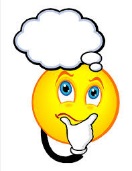 NUMERACY AND MATHEMATICS – Function Machines(Minimal adult assistance required) Estimated time 2 x 15-20 minsFollow this link to put your equations and function machines work from previous weeks to the test!https://www.topmarks.co.uk/Flash.aspx?f=FunctionMachinev3Try various Function Machines, some are tricky, some easier. Can you work out the function before revealing it?Good Luck!PROBLEM SOLVINGLook out for the “Random Riddles” on Google classroom to solve. A new riddle will be posted every couple of days. Visit: https://www.solvemoji.com/http://happysoft.org.uk/countdown/wordgame.php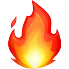 For a red-hot challenge visit: https://www.transum.org/Software/SW/Starter_of_the_day/index.htmNUMERACY AND MATHEMATICS – Angles(Minimal adult assistance required) Estimated time 2 x 20 mins
You have completed great angles work over the last few weeks. For a red-hot challenge visit:There is a video, interactive activity and a worksheet.  When it asks you to click on the ‘active triangle’ just click on random triangles until the activity shows you a close up of the triangle.  Helpful hint – always remember angles in a triangle always add up to 180 degrees!CONTEXT – Scottish WarsEstimated time 30 minsVisit:https://www.nationalwallacemonument.com/education-volunteering/educational-video-series-home-learning/Watch Episodes 4 – 6. This week we are learning about William Wallace and the Battle of Stirling Bridge. This information will be useful for other tasks on the grid. Try to answer the questions at the end of each film. HEALTH AND WELLBEING – Human LifeEstimated time 20 minsAccess the slides on Google Classroom titled “How human life begins: Pregnancy” to learn a little bit more about how life begins and what happens during pregnancy. 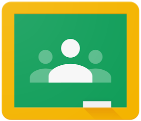 CONTEXT - William WallaceRead through the Slide presentation on Goggle Classroom titled: William Wallace. Then complete one of the tasks below, or both! Make a model of William Wallace’s famous sword. You could even try to make it life size measuring 1.68m tall! Create a drawing or artwork of William Wallace or The Wallace Monument. There are some ideas at the end of the PowerPoint for inspiration!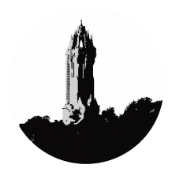 NUMERACY AND MATHEMATICS – Scale(Minimal adult assistance required)Estimated time 30 minsPlease find items around your house and garden to draw to scale. Remember the scale you use does not have to be making 1 metre = 1 centimetre, like when you drew the room in your house.  For this activity the scale you should use is 1 centimetre = 1 millimetre.For example, if you find a paintbrush which is 30cm long draw it 30mm long in your jotter.Find and draw at least 10 items.LITERACY - Reading SkillsSummariser The summarisers role is to re-tell the main points of a text.For a successful summary you must: Know the difference between what information is relevant and what’s not.Identify the main points in a story.Sequence the main points in a story.Challenge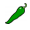 Write a summary of your day yesterday.Watch Newsround and write a summary of the main news stories.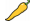 Write a summary of your favourite book or movie. 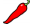 EXPRESSIVE ARTS –Music 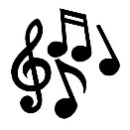 Estimated time 3 x 10 minsListen to at least 3 different pieces of music you have never heard before. What style of music is it? What instruments are playing in the music?Ask an adult for a piece of music or find some classical music here https://www.youtube.com/watch?reload=9&v=5VB1RvyfISMLITERACY- Spelling Estimated time 30 minsContinue to work on your Nessy targets.Complete Sumdog Spelling Challenges.Use the new Nessy spelling words posted for your group to complete a spelling activity of your choice. Be as creative as you can. This could be writing in chalk in your garden, playing hangman with someone at home or even have a spelling scavenger hunt. We would love to see some of your imaginative ideas!NUMERACY AND MATHEMATICS – Various skills(Minimal adult assistance required)Estimated time 15 mins a day.Take part in the Sumdog Contest beginning 15th May! We are all signed up – make Primary 5 proud!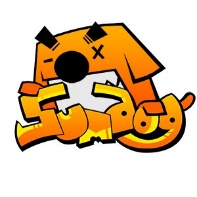 LITERACY – WritingEstimated time 30 -40 minsWrite a short imaginative story. This can be about anything you like, or you can visitPobble 365 https://www.pobble365.com/  for inspiration.Your story MUST include the following punctuation:Exclamation mark !Brackets (like you used in the task last grid)Speech marks “Hi,”You can write your story on paper or type in a Google Doc. Please share your stories if you can.NUMERACY AND MATHEMATICS – Compass DirectionsEstimated time 30 mins to 1 hourFind out using a compass (or ask an adult to help you work out) which direction is north.  Then work out which direction is south, east and west.Stand in your garden or house and write down a route from one place to another using north, south, east and west and steps forward.  For example, Start at the kitchen door – Face North, 5 Steps Forward, Turn East, 7 Steps Forward, Turn West, 2 Steps Forward etc.Can you create 5 routes for someone else to follow?Can you hide some ‘treasure’ at the end for someone to find?Can you go for a walk in the countryside/woods and record the route you have taken? CONTEXT – The Battle of Stirling BridgeEstimated time 30 minsFollow this link to find out who won The Battle of Stirling Bridge and how:https://www.bbc.co.uk/bitesize/topics/z8g86sg/articles/z7qjrj6On Google Classroom access The Battle of Stirling Bridge PPT and complete the Quiz.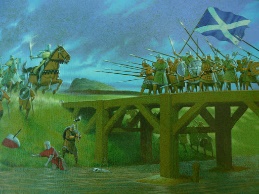 HEALTH AND WELLBEING – Thursday 21sy May would have been our Outdoor Classroom Day. You can still get involved and celebrate this year’s theme “Playful Nature”.Visit: https://outdoorclassroomday.org.uk/resources/ for lots of fabulous ideas!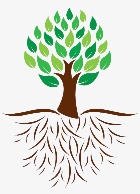 R.M.E - Wedding Ceremonies(Minimal adult assistance required)Estimated time 2 x 10 minsWatch these two videos to find out about how Hindus and Muslims may celebrate marriage.  Please take notes describing the ceremonies.  https://www.bbc.co.uk/teach/class-clips-video/religious-studies-ks2-my-life-my-religion-hinduism-nikki-hemal-marriage-hindu-wedding-ceremony/zmqrkmnhttps://www.youtube.com/watch?v=kLv3yReI1EsCan you now describe key differences between the ceremonies in different religionsNUMERACY AND MATHEMATICS – Directions in Programmable Toys(Minimal adult assistance required)Estimated time 15-20 minsTry programming a Beebot to travel around a variety of different environments.https://www.terrapinlogo.com/emu/beebot.html🐝